LegaSlovenija leži v JUŽNI EVROPI, približno na 450 Severne Geografske Širine in 150 Vzhodne Geografske Dolžine. Leži v zmerno toplem pasu severne poloble.PovršinaOzemlje Slovenije meri 20.256 km2, kar je 0,2% površja Evrope.PrebivalstvoSlovenija ima približno 2 milijona prebivalcev. Glede na površino in število prebivalcev spada med manjše države sveta.Nahajališča pokrajinAlpe (SZ Slovenije)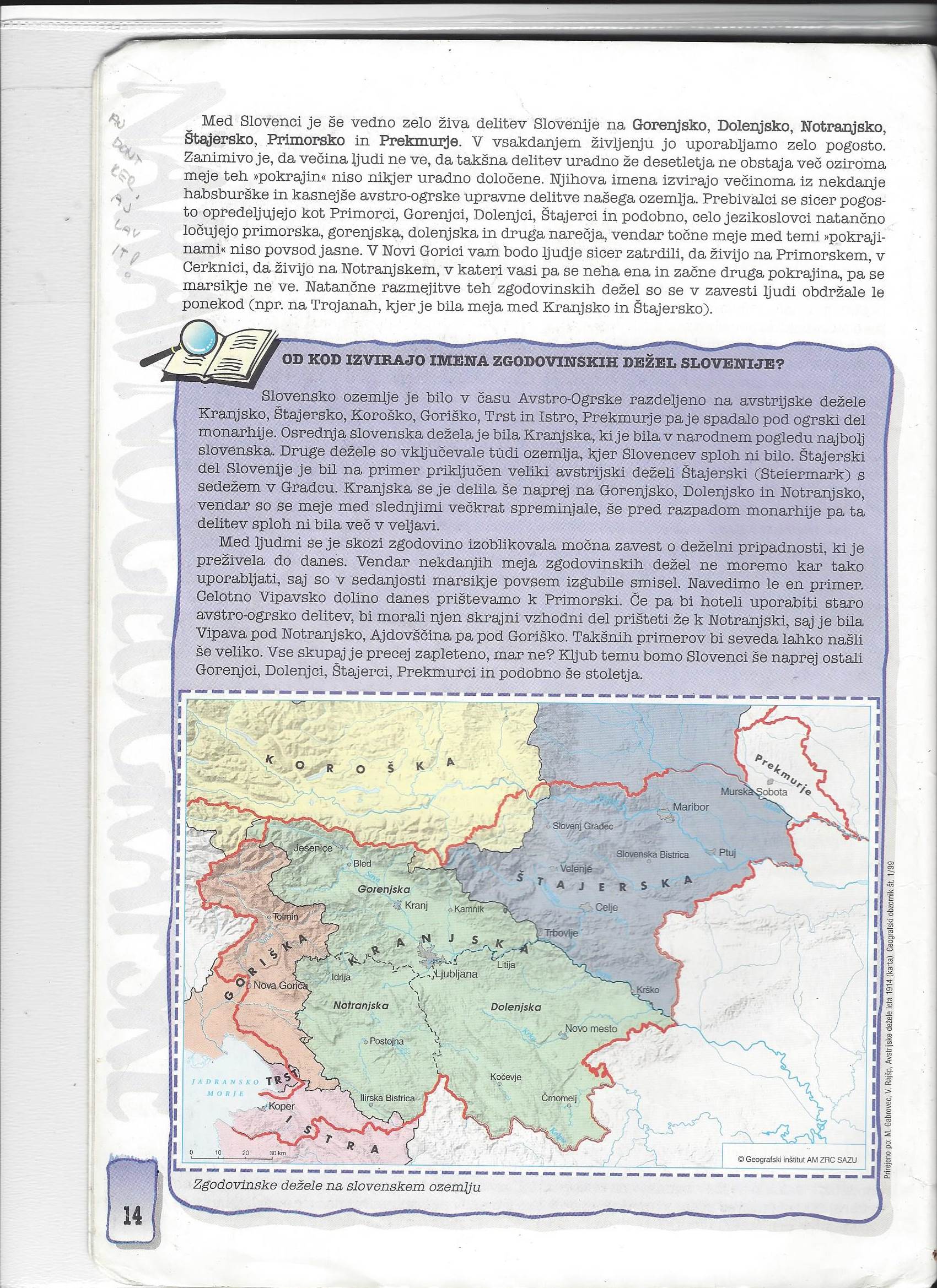 Predalpske pokrajnieDinarske pokrajinePanonske pokrajinePrimorske pokrajineMeje in mejne državeSlovenija meji na:Avstrijo,Madžarsko,Hrvaško inItalijo.Najdaljša meja je na Hrvaškem najkrajša pa na Madžarskem.PokrajineAlpske pokrajineSeverni del SlovenijeNad gozdno mejo (1500m)Najvišji vrhi segajo do 2000mSestavljene so večinoma iz apnencaRazvila se je posebna oblika kraškega površja – visokogorski krasZnačilni so ostri vrhovi in strma pobočjaDelimo jih na Julijske Alpe, Kamniško-savinske Alpe in KaravankeUkvarjajo se živinorejoPoseljenost je zelo majhna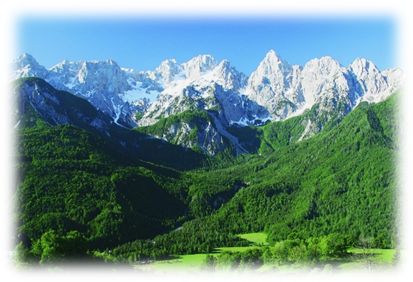 Predalpske pokrajineSe raztezajo v velikem loku prek osrednje Slovenije (od italijanske meje na zahodu do avstrijske meje na severu)Pod gozdno mejoV hribovju so apnenci in dolomiti, menjavajo se z vodo nepropustnimi kamninamiUkvarjajo se z živinorejo in kmetijstvomPoseljenost je bolj gosta kot v Alpskih Pokrajinah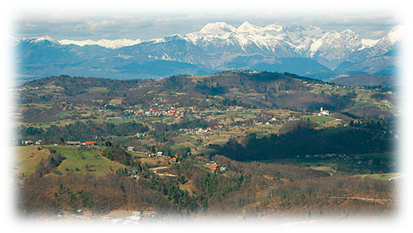 Dinarske pokrajineZavzemajo večji del južne SlovenijeVečinoma jih sestavljajo apnenciV tem delu je največ kraških pojavovMenjavajo se različni tipi površja:Planote so dvignjeni deli površja, ki od daleč zgledajo uravnano od blizu pa lahko vidimo njihovo razjedenostPodolja so nižji deli površja pogreznjeni med okoliške planote. Ravniki so vsi uravnani in razjedeni deli površja. Ločimo nizke in visoke kraške ravnikeSo v primerjavi z ostalo slovenijo redko poseljeneJe najbolj gozdnati del naše državeUkvarjajo se z lesno industrijoDelimo jih na Visoke in Nizke dinarske planote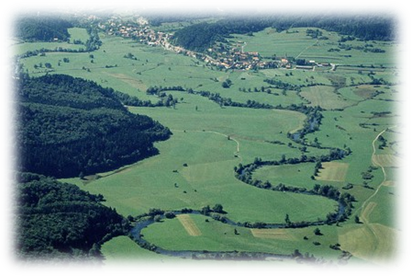 Primorske pokrajineLežijo v jugozahodnem delu SlovenijePoseljene so pogosteje kot dinarske pokrajineUkvarjajo se z vinogradništvom in sadjarstvomPomembne so tudi druge dejavnosti kot na primer ribolov, turizem,…Ob morju se je razvilo naše največje pristanišče Luka Koper, ki je naše prometno oko v svetLočimo dva tipa pokrajin:Flišne pokrajine, ki so iz neprepustne kamine flišKraške pokrajine, ki so iz apnenca. Na njem so se razvili kraški pojavi. 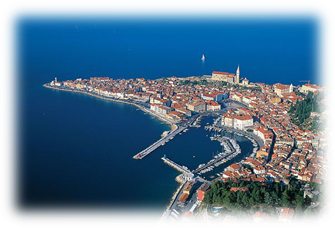 Panonske pokrajineLežijo v severovzhodni in vzhodni SlovenijiDelimo jih na:Panonske ravnine, ki so prekrite z debelimi nanosi rečnega proda in peskaPanonska gričevja, ki so iz bolj sprijetih kamninUkvarjajo se z kmetijstvomRazvito je tudi poljedelstvo in živinoreja, v gričih pa vinogradništvo in sadjarstvoPoselitev je gostaVelik del tega ozemlja označujemo kot manj razvita območja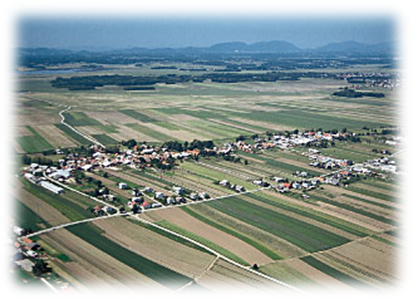 Razlaga pojmov:Planote – dvignjeni deli površja, ki so od daleč videti uravnaniPodolja – nižji deli površja, pogreznjeni med okoliške planoteKraški ravniki – vsi uravnani in razjedeni deli kraškega površjaNarodno mešana območja – območja, kjer živita pomešana dva ali več narodovSlovensko zamejstvo – območje slovenske narodne manjšine v sosednjih državahZamejski Slovenci – Slovenci, ki živijo v slovenskem zamejstvuGeološka zgodovina Slovenije v letihRazlaga pojmov:Predkambrij – najstarejše in najdaljše geološko obdobjePaleozoik – stari zemeljski vekMezozoik – srednji zemeljski vekKenozoik – novi zemeljski vek. Delimo ga na terciar in kvartarTemperaturni obrat – vremenski pojav, pri katerem se hladnejši zrak, ki je težji, uleže na dno kotline in od tam izpodrine toplejši zrak.Topli pas – višinski pas, ki se začenja na pobočjih nekaj deset metrov nad dnom kotlin in ima višje temperature kot pas pod njim.Podtalnica – voda, ki se nahaja pod zemljo. Kopiči se v nesprijetem produ in pesku. Je pitna voda.Rečni režim – spreminjanje (nihanje) rečnega pretoka prek leta. Glede na to, kdaj oziroma zakaj nastopi največja voda, ločimo snežni, dežni, snežno-dežni in dežno-snežni režim.KamnineNajstarejše kamnine v Sloveniji so metamorfne kamnine na Pohorju in Kozjaku.Magmatske kamineNastanejo z ohlajevanjem magme v notranjosti ZemljeČe se magma ohladi še pod površjem jim pravimo globočnineČe se lava strdi na površju pa jim pravimo predornineZelo znana kamnina je pohorski tonalit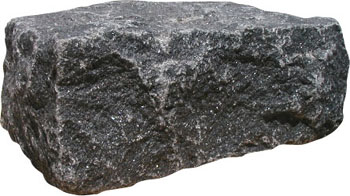 Sedimentne kamninePravimo jim tudi usedlineNastanejo z usedanjemUsedajo se lahko v morju kot ostanki trdnih delov organizmovPrimer kamnine je apnenecIz njega so zgrajene naše Alpe in dinarske planoteJe prepusten za vodoIz njega nastanejo kraški pojavi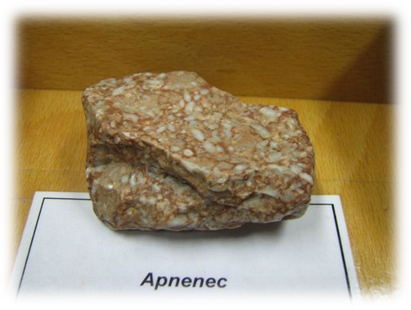 Metamorfne kamnineNastanejo iz magmatskih in sedimentnih kamninOmejene so na Severno vzhodno predalpsko hribovje (Pohorje, Kozjak)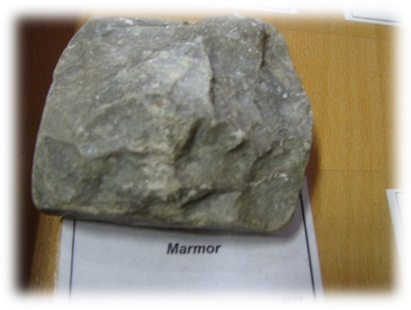 PodnebjeSlovenija ima 3 podnebja:Submediteransko podnebjeVroča poletjaMile zimeNajveč padavin je po zimiJesenske temperature so višje od spomladanskihObmočje: Koprsko primorje, Vipavska dolina, goriška brda,…Zmerno celinsko podnebjeVroča poletjaMrzle zimeNajveč padavin je v mesecu juniju in apriluKoličina padavin se zmanjšuje od zahoda proti vzhoduVelike temperaturne razlike med letnimi časiObmočje: celotna vzhodna SlovenijaGorsko podnebjeMila poletjaMrzle zimeObmočje: sever SlovenijeRazlaga pojmov:Notranje sile – sile, ki imajo izvor v notranjosti ZemljeZunanje sile – sile, ki imajo izvor zunaj ZemljeErozija – različne oblike razjedanja in odnašanja zemeljskega površjaRazlaga pojmov (kamnine):Tonalit – magmatska kamnina, ki se uporablja za tlakovanje cestKras – površje, kjer prevladujejo apnenci in njim sorodne prepustne kamnine, na katerih nastanejo kraški pojaviKonglomerat – kamnina, ki nastane s sprijemanjem prodaPeščenjak – kamnina, ki nastane s sprijetjem peskaGlinavec – kamina, ki nastane s sprijetjem glineLapor – kamnina iz drobnih zrn gline in apnenca ali dolomitaFliš – kamnina, pri kateri se menjavajo plasti laporja, peščenjaka in drugih kamninMagmatske kamnine – kamnine, nastale z ohlajevanjem magme pod površjem (globočnine) ali lave na površju (predornine)Sedimentne kamnine ali usedline – kamnine, ki nastanejo z usedanjemMetamorfne kamnine – spremenjene magmatske ali sedimentne kamnineGeološko obdobjeGeološko obdobjeZačetek obdobjaNajpomembnejša dogajanjakenozoikkvartarPred 1,6 mio letPojav človekakenozoikterciarPred 65 mio letNastanek Alp in Dinarskega gorstvamezozoikmezozoikPred 250 mio letOdlaganje apnenca v morju TetispaleozoikpaleozoikPred 570 mio letMenjavanje morja in kopnapredkambrijpredkambrijPred 5000 moi letZačetek življenja, nastanek trde zemeljske skorje